     Graphing Sine and Cosine						Name:____________________ Let y = sin x where x = angle in RADIANS.  Fill in the table of values and plot on the coordinate plane below.Connect these points in a SMOOTH curve.  Do NOT make it pointy.  This is the shape of the y = sinx curve. 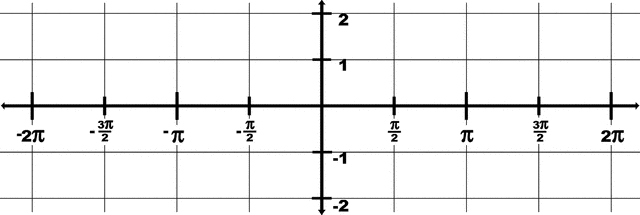 A periodic function is a function whose values repeat after a certain interval.  The PERIOD refers to the length on the x axis that repeats itself. Is y = sin x a PERIODIC function?              If so, what is the period?The AMPLITUDE of a function is found by ½(max – min).  What is the AMPLITUDE of y = sin x?On your calculator, change the MODE to Radians (not degrees).  Under Y= put in sin x.  Go to ZOOM  and choose #7 (ZTrig).  Note that the x-axis is from [-2π, 2π].This should have given you the graph you did above.  Make sure it is correct and fix it if not.Graph  y =3sinx.  Describe how this is different from y = sin x.  What is the amplitude?  Period?Graph y =-4 sin x.  Describe how this is different from y = sin x.  What is the amplitude?  Period?Graph y = sin 2x.  Describe how this is different from y = sin x.  What is the amplitude?  Period?Graph y = sin ½ x.  Describe how this is different from y = sin x.  What is the amplitude?  Period?Let’s generalize . . .  if y = A sin Bx, 	The AMPLITUDE is _______________	The PERIOD is _____________Let y = cos x where x = angle in RADIANS.  Fill in the table of values and plot on the coordinate plane below.Connect these points in a SMOOTH curve.  Do NOT make it pointy.  This is the shape of the y = cos x curve. A periodic function is a function whose values repeat after a certain interval.  The PERIOD refers to the length on the x axis that repeats itself. Is y = cos x a PERIODIC function?              If so, what is the period?The AMPLITUDE of a function is found by ½(max – min).  What is the AMPLITUDE of y = cos x?On your calculator, make sure your MODE is set to Radians (not degrees).  Under Y= put in cos x.  Go to ZOOM  and choose #7 (ZTrig).  This should have given you the graph you did above.  Make sure it is correct and fix it if not.  Note that the x-axis is from [-2π, 2π].Graph  y =4 cos x.  Describe how this is different from y = sin x.  What is the amplitude?  Period?Graph y =-3 cos x.  Describe how this is different from y = sin x.  What is the amplitude?  Period?Graph y = cos 4x.  Describe how this is different from y = sin x.  What is the amplitude?  Period?Graph y = cos ½ x.  Describe how this is different from y = sin x.  What is the amplitude?  Period?Let’s generalize . . .  if y = A cos Bx, 	The AMPLITUDE is _______________	The PERIOD is _____________SKETCH: Y = 3 cos 2x		Describe the amplitude and period.  Amp = ______  per=______Y = -4 sin x		Describe the amplitude and period.  Amp = ______  per=______Give the amplitude and the period of the following: Y = 2 cos(4x)		2.  Y = sin()			3.  Y = cos (3x)x-2π-3π/2-π-π/20π/2π3π/22πy=sin xx-2π-3π/2-π-π/20π/2π3π/22πy=cos x